OverviewReport Overview from the Committee on Creative PracticesChairs: Jake Bray and Lesley WalkerMembers: Alvaro Garcia, Misti Bradford, Jim Crowley, Tom Berenz, Chris Barker, and Chris HudspethFollowing the University’s tandem goals of delivering a high-quality educational experience to our students during fall 2020 and our commitment to safety and peace of mind during the Coronavirus pandemic, our committee identified 5 categories and subsequent recommendations for each to achieve these objectives.In addition to the overview of our recommendations, we have also attached more granular data on which our recommendations are based. We put these in an appendix: A) Space analysis of the Rita B) Compilation of recommendations from various national performing and visual arts associations C) Detailed teaching plans from each department in CAH.TeachingThe visual and performing arts faculty agreed that some form of F2F instruction was necessary for a successful semester. Music, Theatre, and Art each studied their respective fall semesters and provided recommendations for each fall 2020 course. (The detailed description from each department can be found in appendix C).F2F	Those courses that require visual, tactile, auditory instruction and that are extremely difficult to deliver entirely online should remain F2F. By in large, class sizes will be no more than 12 and often fewer students in any one space at a time. (In very limited cases, a larger group may come together but strict distancing and hygiene MUST be observed. For this to happen, the instructor should submit a safety plan to the Dean’s office prior to any larger gatherings). The following safety precautions need to be followed:Masks must be wornHand sanitizing at the beginning of each classStudents should wipe down any surfaces that will be used by them. Classes will start 5 minutes later than in the schedule.Social distancing must be created through classroom redesign and clear indications about where each student should be positioned and remain throughout the class period.Where necessary due to lab or studio size, classes will be divided into halves or thirds to ensure adequate social distancing. For example: a class of 20 that meets for 6 studio hours a week would be divided into 10 (an A and a B group); the smaller groups would meet for more individualized instruction for 3 hours a week.Classes should end with sufficient time to avoid egress bottle necks; it will be important to maintain social distancing as students leave and enter any space.Students will have monitored access to art studios, lab spaces, and practice rooms outside of regular class time. To ensure necessary hygiene and social distancing practices, it is recommended that an online, sign-up schedule be developed.Hybrid 	Courses will follow the same guidelines as the above. Online		Due to the large enrollments in most of CAH’s visual and performing arts General Education courses such as Theater, Music, and Art Appreciation, these courses will go online for fall 2020.Academic PerformancesMusic		The music department will not offer any “live” performances during fall 2020. Instead, “concerts” will be either live-streamed or a recording produced as a cap stone experience for the students. There are discussions of ensembles working together to produce high-quality recordings.Theatre	Theatre intends to move forward with modified productions and an acute awareness of health protocols for all members of the cast and crew. There will be no audiences but, as with music, the department will experiment with live-streaming, Zoom staged readings, and recorded material. (Details are in appendix C5).CommunityWe recommend against filling our hall and stages with community players and/or audiences, given the risk of large gatherings. That is to say: no community band, choir, or orchestra. This is a difficult and painful decision for us, especially given the long histories of these ensembles, but we believe that it is in the best interest of Parkside and our community. Similarly, we will not host the Noon Concert Series and other visiting musicians. As mentioned above, our student performances will not be opened to community audiences.We will, however, consider very limited access to our facilities by community members for educational and artistic purposes. These exceptions must be approved the Dean’s office.SafetyIt will be imperative that all classrooms, studios, stages, and labs be furnished with the necessary sanitizing products. We recommend hand and surface sanitizing stations in each instructional space that students may use themselves. These will need to be replenished daily.Faculty who teach F2F or Hybrid will need to oversee the cleaning of their spaces by students; ensure that students socially distance and wear masks during the class period; and manage the comings and goings of students to avoid congregating.We recommend that an analysis of performance spaces be undertaken to ensure that rooms are not overused; that they have a chance to “rest” in order to avoid lingering aerosol particles. We recommend that instructors include the University’s Code of Conduct on their syllabi to spell out student responsibilities in this new environment.Technology	We recommend the aggressive use of digital technologies that will allow UWP to have a robust virtual presence not only in the visual and performing arts but for the campus as a whole—Science Night, the Election Experience, and various sporting events, for example.Immediate acquisition of the live-streaming and live capture equipment—camera, mics, switchers and so forth—that will allow us to do this type of workAssembling a team of experts from CAH, Athletics, Campus Technology Services, and Creative Services to work together to make these technologies broadly available across campus.Develop independent study classes and/or internship for students to learn these useful and highly valued skills in collaboration with Music, Theatre, and Digital Media and Production (DMAP).NB: Work to identify and provide the Campus community with an opportunity to use the large spaces in the Rita at times that do not impact CAH’s educational needs.Appendix A.1C.A.H. Social Distancing Room Analysis	OverviewC.A.H. Social Distancing Room Analysis	MusicC.A.H. Social Distancing Room Analysis	TheatreC.A.H. Social Distancing Room Analysis	Art     C.A.H. Social Distancing Room Analysis	Public/ Performance Spaces.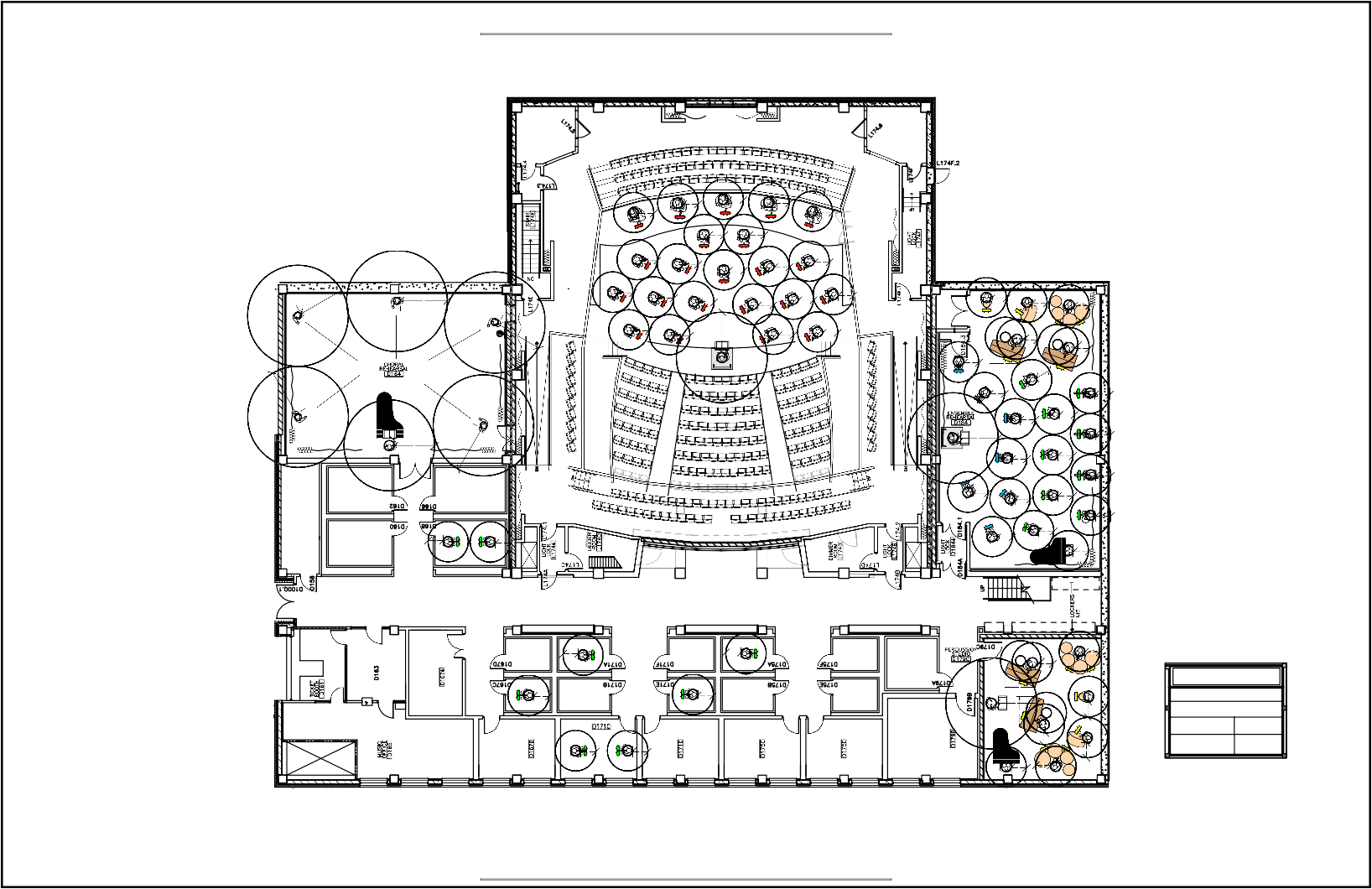 Piano Lab Setup (12) 									Classroom Setup (15)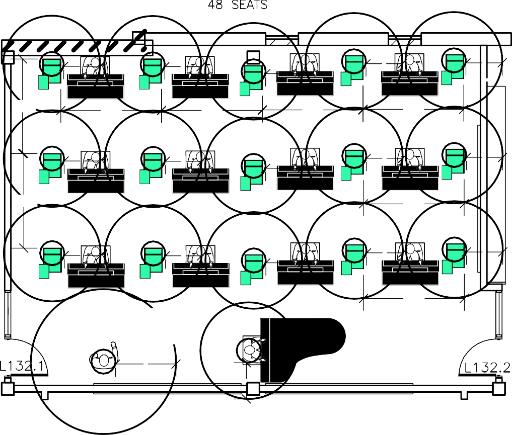 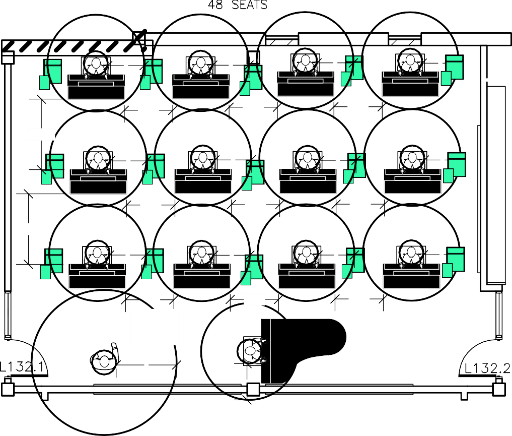 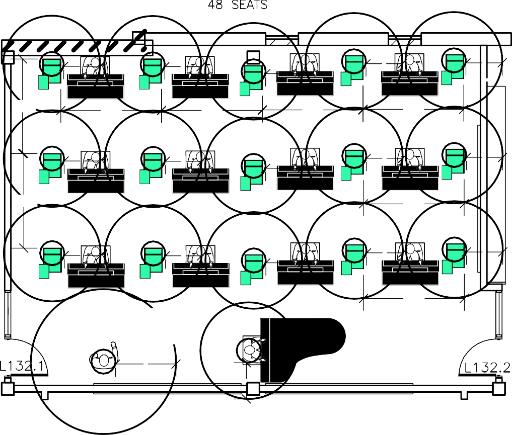 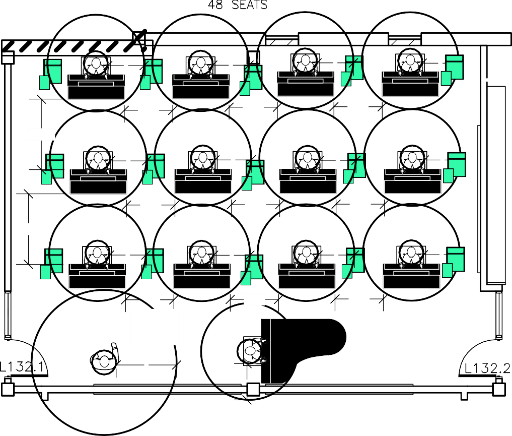 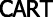 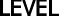 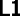 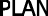 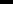 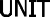 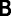 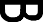 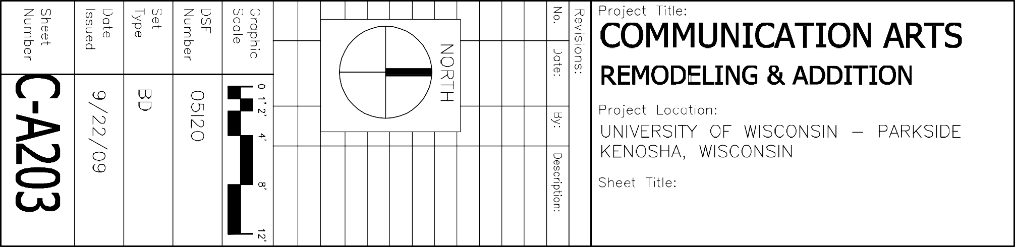 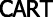 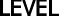 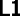 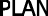 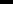 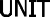 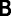 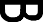 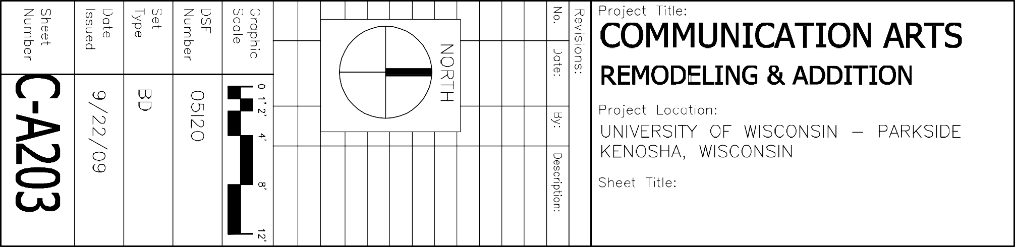 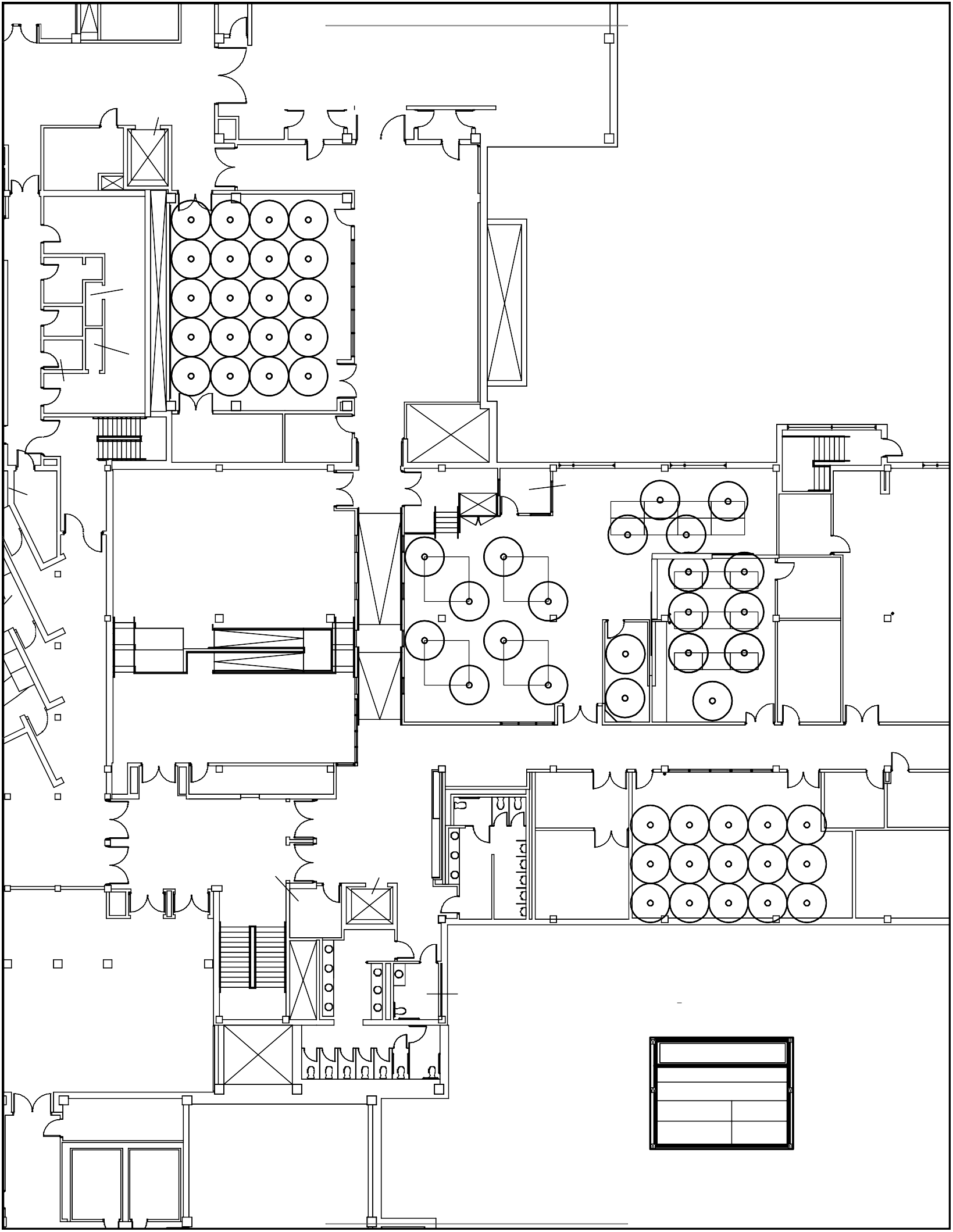 C.A.H. Social Distancing Room Analysis SummaryC.A.H. Social Distancing Room Analysis SummaryC.A.H. Social Distancing Room Analysis SummaryMUSICMUSICMUSICRoom NumberTotal Capacity with Social DistancingNotesD16412 (6 singing)without risersD18422Accounts for typical room use and equipmentD179C7Accounts for typical room use and equipmentL1875not accounting for equipmentL1672L1692L1654Number and size of workstations limits capacity to 4L1632Number and size of workstations limits capacityL16412Stations have to be moved, but there is enough space to do so, extra furniture would need to be removedTHEATRETHEATRETHEATRERoom NumberTotal Capacity with Social DistancingNotesD1154Limited by workstationsD11612Studio BD11913Costume shop - Limited by workstationsD1202D13215Studio AARTARTARTRoom NumberTotal Capacity with Social DistancingNotesL12323Pending remodelL12431L13223will fit all current keyboard stations if whole room is utilized.L12716Pending remodelL12129Pending remodelL11720Pending remodelD10112D10227Contact Art department/K. Bartel about workstation layout detailsD102A11Contact Art department/K. Bartel about workstation layout detailsD10636Pending equipment useD10926Pending equipment useD10510D1138Pending equipment usePUBLIC/PERFORMANCE SPACESPUBLIC/PERFORMANCE SPACESPUBLIC/PERFORMANCE SPACESRoom NumberTotal Capacity with Social DistancingNotesBedford Stage22Bedford Stage (risers folded)Bedford Seats 1st floor28seats in houseBlackbox (whole space)69Would require removal and storage of risersBlackbox (stage)22D129 (Fine Arts Gallery)-Availability TBDMathis Gallery-Availability TBDMainstage Theatre Stage-Varies based on productionMainstage Theatre House68MS Left Balc16MS Right Balc.16MUSICMUSICMUSICMUSICMUSICMUSICRoom NumberDimensions sq ft.divided by 40 sq ft.Capacity after furniture/fixed equipmentTotal Capacity with Social DistancingNotesD1641376341212choir room - Room dimensions listed without risers. 12 people can fit on risers.D18414872237doesn't include stands and instruments 980 sq ft with instruments (27 people)D179C0Too much equipmentL1873429not accounting for equipmentL165033Number and size of workstations limits capacity to 3L163266744Number and size of workstations limits capacityL164756191616Stations have to be moved, but there is enough space to do so, extra furniture would need to be removedTHEATRETHEATRETHEATRETHEATRETHEATRETHEATRERoom NumberDimensions sq ft.divided by 40 sq ft.Capacity after furniture/fixed equipmentTotal Capacity with Social DistancingNotesD11544Limited by workstationsD116816201212Studio BD11757277D1191313Costume shop - Limited by workstationsD12022D132980251515Studio AARTARTARTARTARTARTRoom NumberDimensions sq ft.divided by 40 sq ft.Capacity after furniture/fixed equipmentTotal Capacity with Social DistancingNotesL1239282323Pending remodelL12412483131L132902.522323will fit all current keyboard stations if whole room is utilized.L1276481616Pending remodelL12111602929Pending remodelL1177952020Pending remodelD101491.361212D10210962727Contact Art department/K. Bartel about workstation layout detailsD102A441.61111Contact Art department/K. Bartel about workstation layout detailsD10614433636Pending equipment useD10910262626Pending equipment useD105928231010D11388Pending equipment usePUBLIC/PERFORMANCE SPACESPUBLIC/PERFORMANCE SPACESPUBLIC/PERFORMANCE SPACESPUBLIC/PERFORMANCE SPACESPUBLIC/PERFORMANCE SPACESPUBLIC/PERFORMANCE SPACESRoom NumberDimensions sq ft.divided by 40 sq ft.Capacity after furniture/fixed equipmentTotal Capacity with Social DistancingNotesBedford Stage786.252222Bedford Stage (risers folded)Bedford Seats 1st floor house2828Bedford Seats - Sq. Footage in separate documentBlackbox (whole space)27526969Would require removal and storage of risersBlackbox (stage)8682222D129 (Fine Arts Gallery)223656Not including ramps and stairsMathis Gallery86422Mainstage Theatre StageMainstage Theatre House68MS Left Balc16MS Right Balc.16